Resoluciones #001 - #018Resoluciones #001 - #018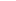 